7-й день. Походный день.Путешествие по родному краю.Беседа «Турист- друг природы».Игра «Огонек друзей».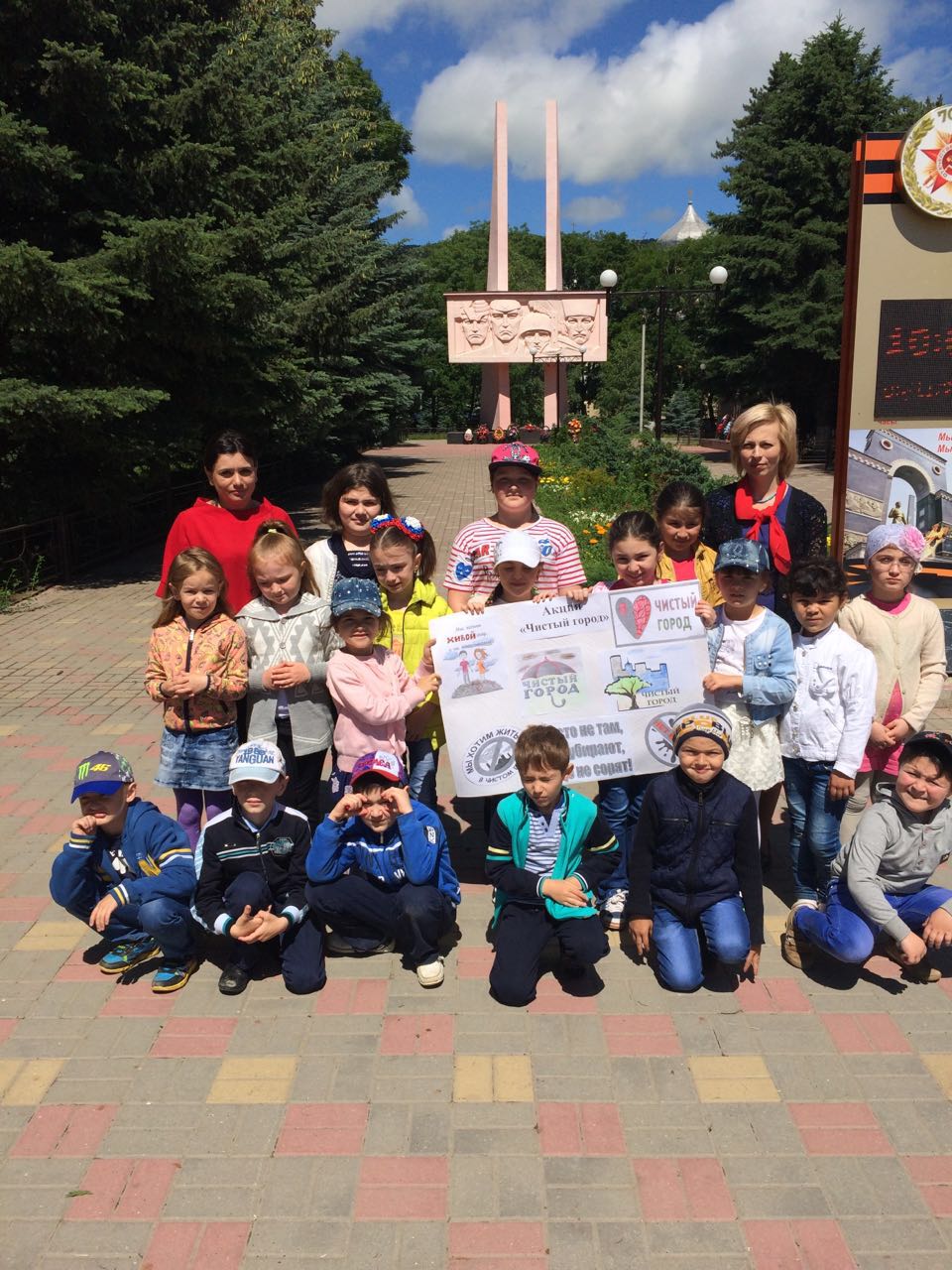 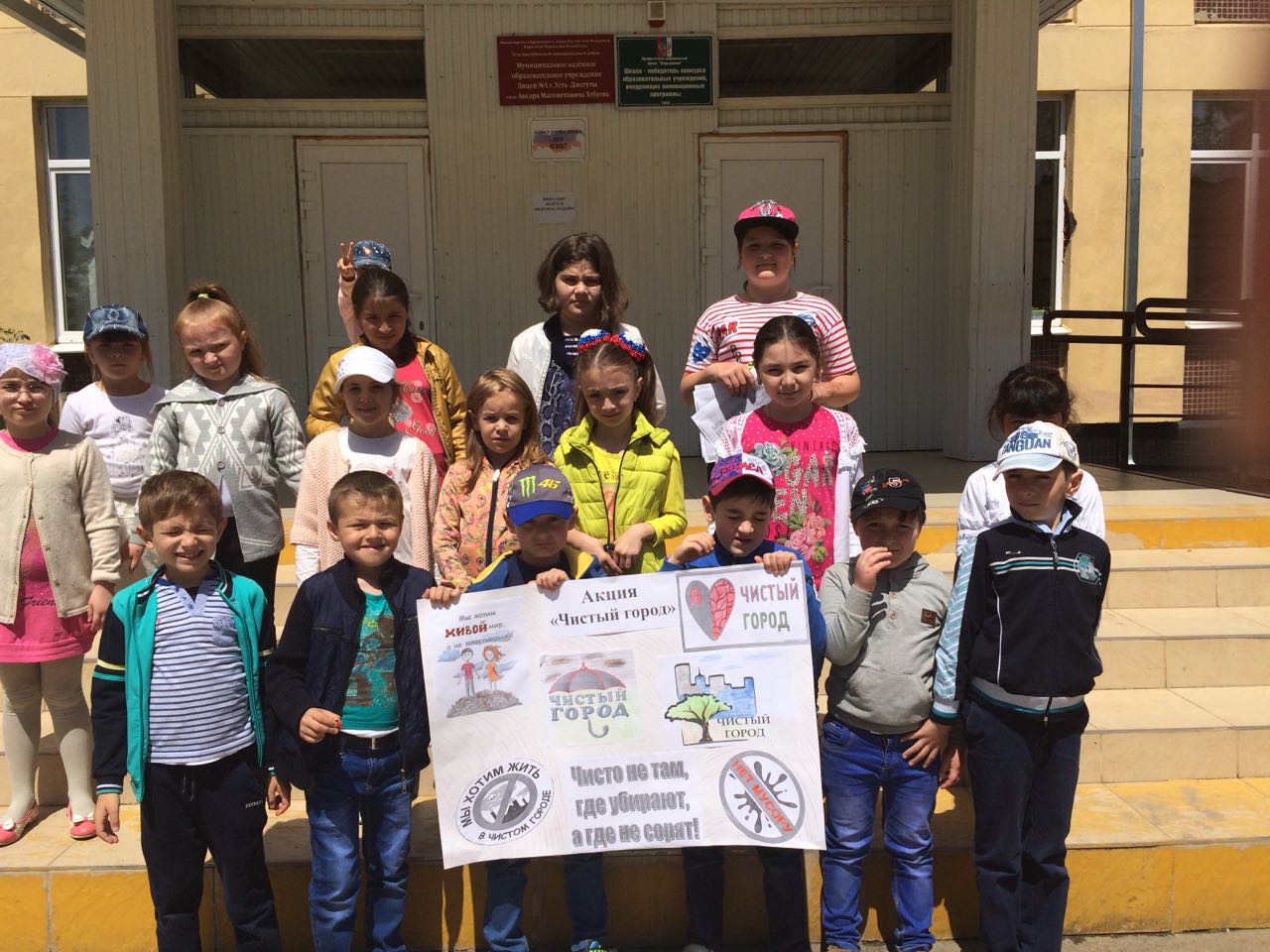 